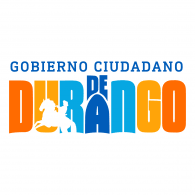 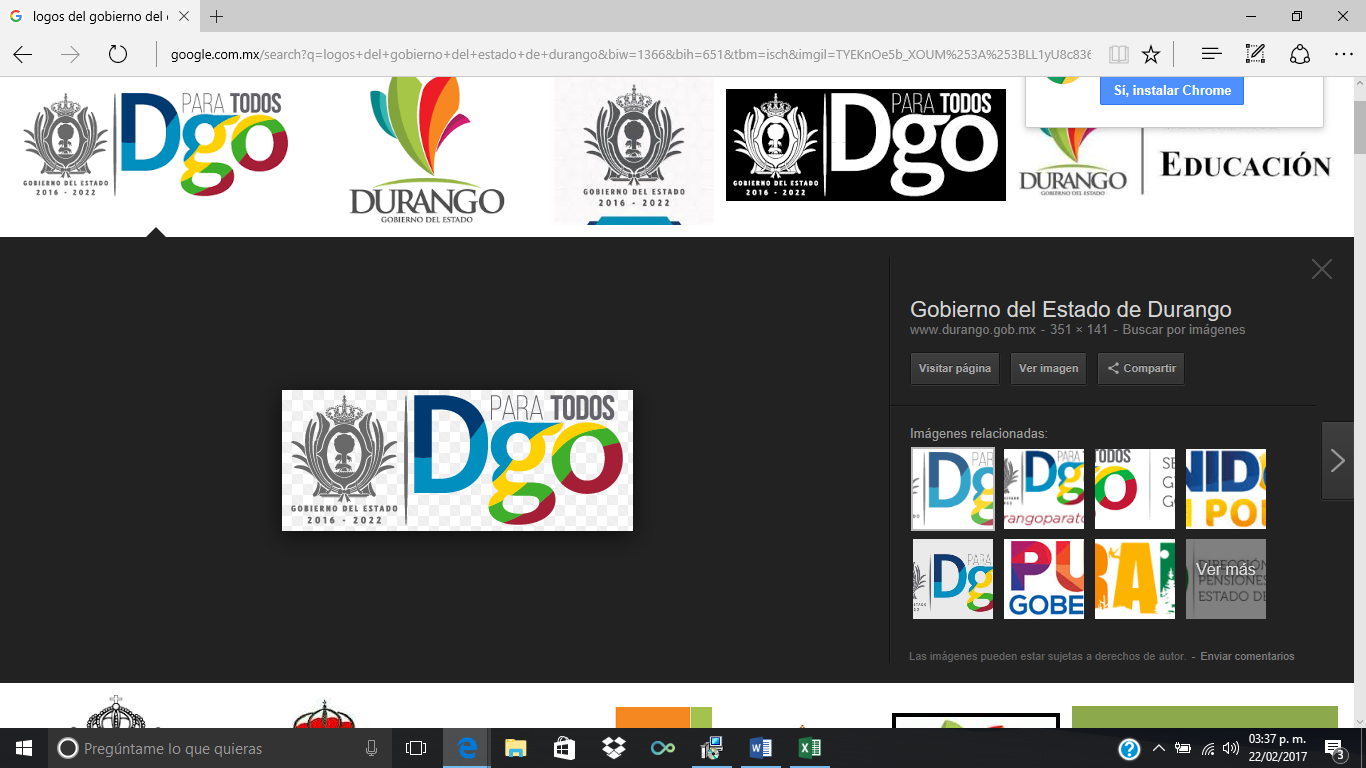 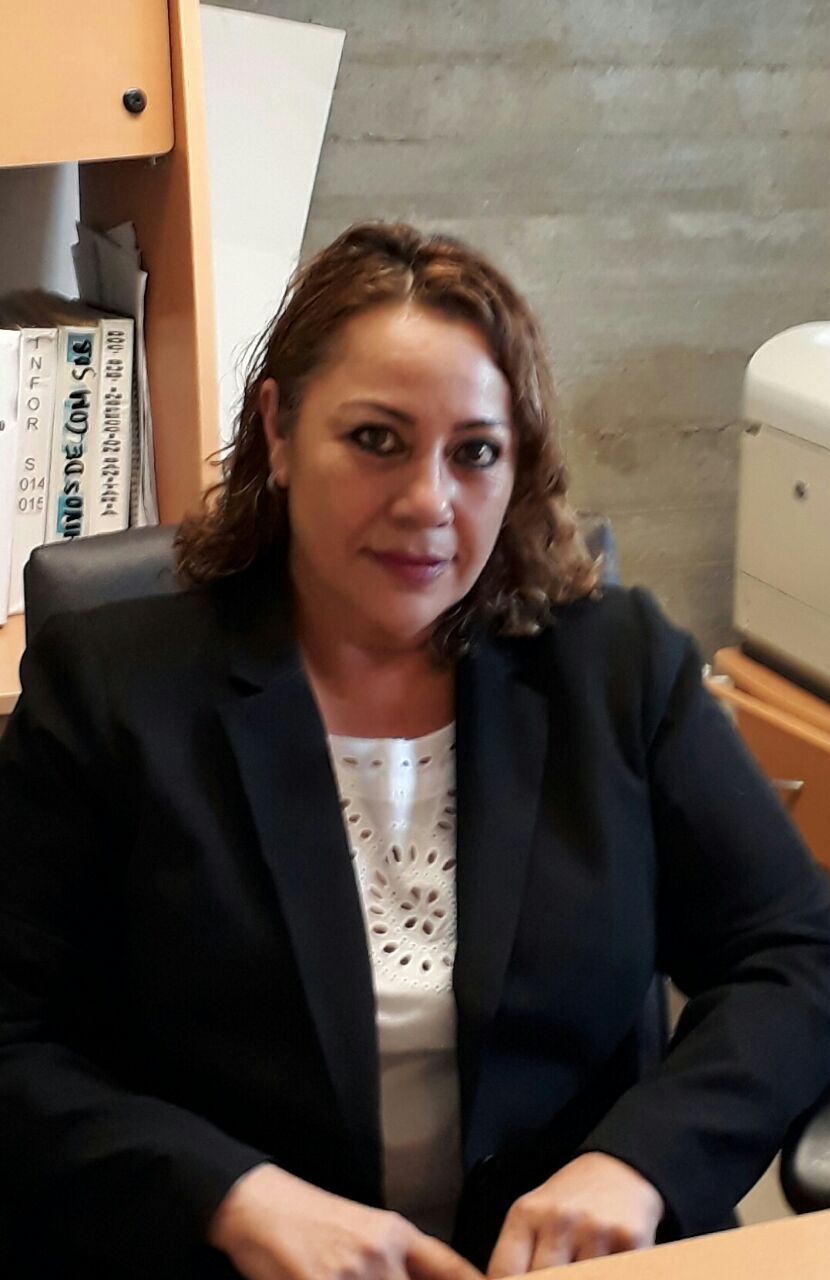 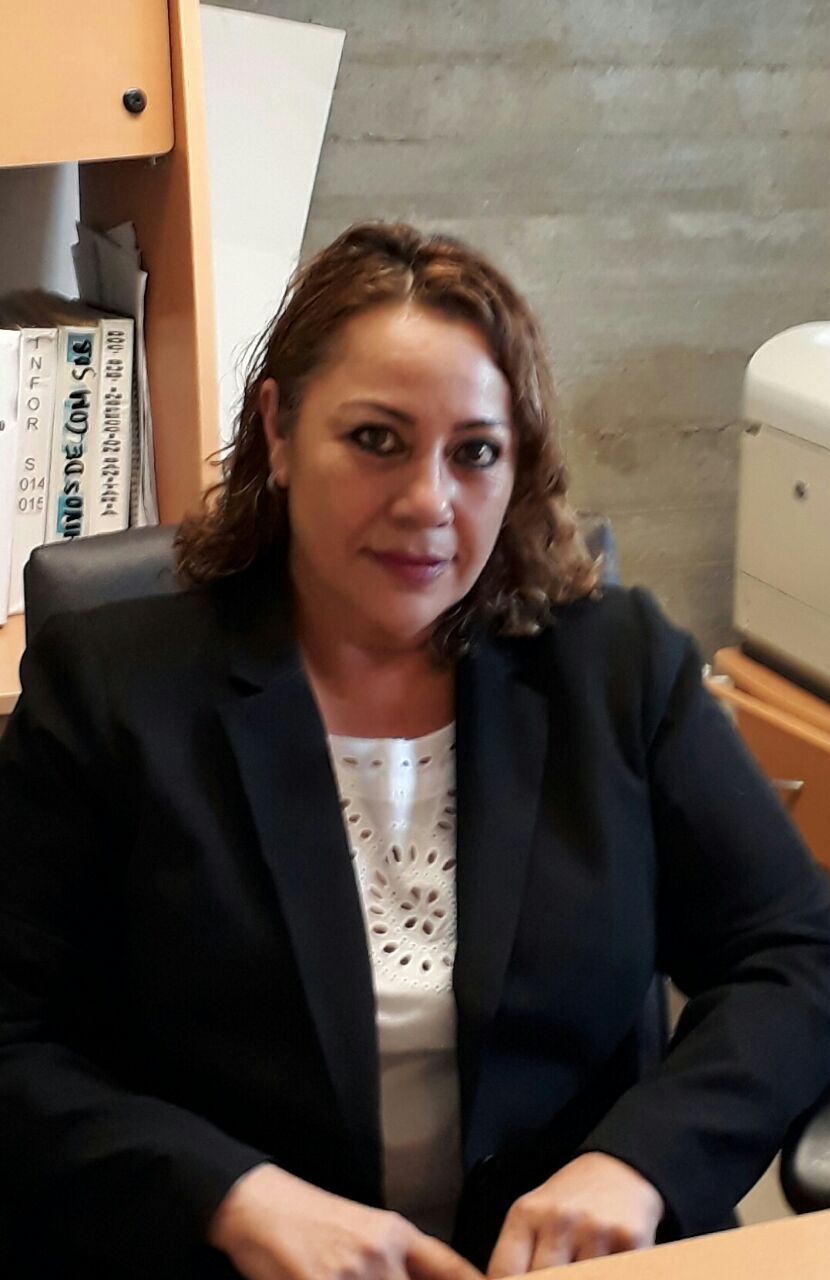 Facultad de Medicina       U.J.E.D.    (1980-1985)Médico General2016-2017       DIRECCIÓN MUNICIPAL DE SALUD PÚBLICA     Subdirectora de Inspección y Verificación Sanitaria2008  2014       FACULTAD DE MEDICINA Y NUTRICION   UJED Catedrática  en la materia de  Medicina Legal  9°s semestres (2 grupos)2007- 2011       GOBIERNO DEL ESTADO  DE DURANGO CERTMIED   ANTES   COMIJefa de departamento  médico.2007  FACULTAD DE MEDICINA  -  PGJ  -  COLEGIO MEDICO  Implementación  y  Coordinación del diplomado  en Medicina   Legal  “LA CIENCIA MÉDICA AL SERVICIO DE LA JUSTICIA”  2004 -  2013     ISSSTE     CLINICA SANTIAGO RAMON Y CAJAL.Suplente  de los servicios de Urgencias. Medicina  Familiar. Banco de  Sangre. Estancia  Infantil.Coordinación del servicio de  urgencias.Coordinación hospitalaria  de fin de semana Responsable delegacional del programa PROVAC 1987 – 1989    CLINICA HOSPITAL  ISSSTE SANTIAGO RAMON Y CAJA Médico adscrito al servicio de consulta externa   Médico adscrito al servicio de urgencias.Coordinadora del servicio de urgencias.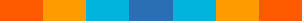 